МБОУ «Бютейдяхская средняя школа им.К.О.Гаврилова с углубленным изучением отдельных предметов»Интегрированный урок МУЗЫКИ и ИНФОРМАТИКИ4 классСоловьева Наталья Анатольевна – учитель информатикиПрокопьева Ньургуйаана Семеновна –учитель музыки2014Технологическая карта урокаШкола: МБОУ «Бютейдяхская средняя школа им.К.О.Гаврилова с углубленным изучением отдельных предметов»Учителя: Соловьева Наталья Анатольевна – учитель информатикиПрокопьева Ньургуйаана Семеновна –учитель музыкиКласс: 4Предмет: интегрированный урок Музыки и ИнформатикиАвтор УМК: по музыке программа Сергеева, КритскаяПо информатике программа А.В. ГорячеваТема урока: Изображение зимней музыки на графическом редакторе Paint и воспроизведение зимней песни на программе Piano.Тип урока: Интегрированный урок. Урок первичного предъявления новых знаний и применение предметных знаний, умений, навыков.ЦЕЛЬ урока:МУЗЫКА:через восприятие музыкальных произведений научиться вызывать зрительные ассоциации и  излагать в виде рисункаразвивать музыкально-эстетический вкус, творческие способностиовладение практическими умениями и навыками в учебно-творческой деятельности (слушание музыки, игра на элементарных музыкальных инструментах)ИНФОРМАТИКАНаучить играть музыку на компьютерной программе Пианинозакрепить навыки рисования в графическом редакторе Paint c использованием основных геометрических фигур и инструментов.развитие основных навыков и умений использования компьютерных программЗАДАЧИ:Общеобразовательные задачи:Знакомить учащихся с музыкой П.Чайковского и А.Вивальди и новой компьютерной программой Piano (Пианино)Воспитательные задачи:Музыка. Воспитывать духовно-эстетические ценности учащихсяИнформатика. Создание в классе творческой обстановки, привитие интереса к предмету. приобщение учащихся  к современным технологиямРазвивающие задачи:Развитие познавательного интереса к предмету информатика через музыкальное восприятие, формирование навыков применения правильной терминологии по предметам. продолжить развитие умения анализировать, сопоставлять, сравнивать, обобщать и делать выводы.развивать творческие способностиразвивать коммуникативные навыки работы в группахПланируемые результатыПредметныеумение использовать готовые прикладные компьютерные программы устойчивый интерес к музыке и различным видам  музыкально-творческой деятельностиобщее понятие о значении музыки в жизни человекаЛичностныеформирование ответственного отношения к учению, готовности и способности обучающихся к саморазвитию и самообразованию на основе мотивации к обучению и познаниюМетапредметныеумение самостоятельно определять цели своего обученияразвивать мотивы и интересы своей познавательной деятельностиумение создавать обобщенияФормы деятельностифронтальнаяиндивидуальнаягрупповаяОсновные ресурсыПК учителяПК учащихсяПроекторколонкипрезентация по темепрограммное обеспечение Paint,Pianoготовые смайликиЭтап урока: 1. Организационный момент и мотивацияЗадачи этапа:Включить учащихся в учебную деятельностьОрганизовать деятельность учащихся по установке тематических рамокЭтап урока: 1. Организационный момент и мотивацияЗадачи этапа:Включить учащихся в учебную деятельностьОрганизовать деятельность учащихся по установке тематических рамокЭтап урока: 1. Организационный момент и мотивацияЗадачи этапа:Включить учащихся в учебную деятельностьОрганизовать деятельность учащихся по установке тематических рамокДеятельность учителяДеятельность обучающихсяФормируемые УУД-Здравствуйте(учитель информатики)-Ү-түө   кү-нү-нэн(учитель музыки здоровается мажорной гамме)-Информатика: Ну что ребята, что необычного вы заметили на сегодняшнем уроке?-Музыка: Сегодня у нас очень интересный. необычный урок. Урок музыки и информатики.-Информатика: Как вы считаете ребята, что общего между предметами Информатики и Музыки?Дети входят в класс.-дети здороваются-дети здороваются в мажорной гамме.-дети должны заметить, что присутствуют два учителя Информатики и Музыки. И что урок будет совмещенным.-Должны выявить связь между предметамиЛичностные:СамоопределениеКоммуникативные: Планирование учебного сотрудничества и с учителями и сверстниками.Этап урока: 2. Постановка цели и задачи урока. Мотивация учебной деятельности учащихсяЗадачи этапа: Актуализировать учебное содержание, необходимое и достаточное для восприятия нового материала.Этап урока: 2. Постановка цели и задачи урока. Мотивация учебной деятельности учащихсяЗадачи этапа: Актуализировать учебное содержание, необходимое и достаточное для восприятия нового материала.Этап урока: 2. Постановка цели и задачи урока. Мотивация учебной деятельности учащихсяЗадачи этапа: Актуализировать учебное содержание, необходимое и достаточное для восприятия нового материала.Деятельность учителяДеятельность обучающихсяФормируемые УУДИнформатика: А теперь посмотрите все на доску, все хором читаем. то что написано.ВСЕХ ЗВУКОВ И ЦВЕТОВ СООТНОШЕНЬЯА ТАКЖЕ СПОСОБЫ ПЕРЕЛОЖЕНИЯ ЛЮБЫХ ОТТЕНКОВ ЦВЕТА В НОТЫ, ЗВУКИ,О, КАК ХОТЕЛОСЬ МНЕ АЗЫ НАУКИ ТАКОЙ ПОСТИЧЬ!Герман Гессе (немецкий писатель и художник)Что этим хотел сказать немецкий писатель и художник Герман Гессе?-Музыка: (поясняет смысл) Этими словами он хотел сказать. что хотел научиться рисовать услышанную музыку и написать музыку на увиденный пейзаж или природу.  Информатика: Слова Г.Гессе будут эпиграфом к нашему уроку. И будут нам помогать постигать новые знания. Сегодня мы услышим музыку и нарисуем  картину к ней. на графическом редакторе Paint. И попытаемся воспроизвести музыку на программе Piano(Пианино)-Музыка: Какое время года сейчас, ребята?-Музыка: ПравильноИзображение природы в искусстве никогда не было простым ее копированием. Природа в искусстве одухотворена, она печальна или радостна, задумчива или величава; она такова, какой ее видит человек.Тема природы издавна привлекала музыкантов. Природа дарила музыке звуки и тембры, которые слышались в пении птиц. журчании ручьев, шуме грозы.Как вы думаете, как будет называться сегодняшняя тема урока?Дети хором читаютВыявляют смысл сказанных слов-ЗимаДолжны вывести тему.Познавательные:Осознанное и произвольное построение речевого высказыванияРегулятивные:фиксирование индивидуального затруднения в пробном действии.волевая саморегуляция в ситуации затруднения.Коммуникативные:Планирование учебного сотрудничества и с учителями и сверстникамиЭтап урока: 3. Первичное усвоение новых знанийЗадачи этапа: Знакомство с композиторами А.Вивальди, П.Чайковским и их произведениями «Времена года»Этап урока: 3. Первичное усвоение новых знанийЗадачи этапа: Знакомство с композиторами А.Вивальди, П.Чайковским и их произведениями «Времена года»Этап урока: 3. Первичное усвоение новых знанийЗадачи этапа: Знакомство с композиторами А.Вивальди, П.Чайковским и их произведениями «Времена года»Деятельность учителяДеятельность обучающихсяФормируемые УУД-Музыка: Сегодня к нам гости  пришли два знаменитых композитора Антонио Вивальди и Петр Ильич  Чайковский. Они принесли вам свои произведения.СЛАЙД2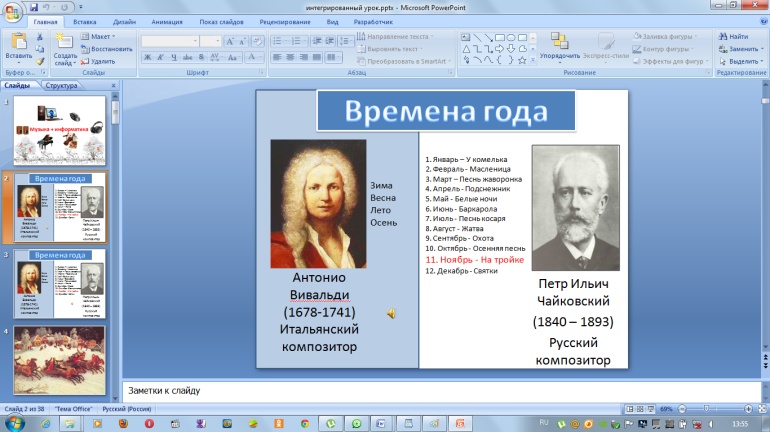 -Что общего в их произведениях вы видите?-Правильно. А теперь скажите в чем отличие А теперь мы послушаем музыку А.Вивальди. Вы должны слушать с закрытыми глазами, представлять картину, чтобы потом нарисовать его на компьютере. Также вы должны показать руками на каком инструменте играет музыка.А теперь мы послушаем музыку П.Чайковского. Вы должны слушать с закрытыми глазами, представлять картину, чтобы потом нарисовать его на компьютере. Также вы должны показать руками на каком инструменте играет музыка.-Какой инструмент прозвучал в первом произведении?Во втором произведении?-В чем отличие в этих двух произведениях? Какую картину вы увидели?-Должны выявить, оба композитора назвали свои произведения «Времена года» -Должны выявить, что Вивальди написал на пьесы для четырех времен года, а Чайковский на все месяцы годы начиная с Января по Декабрь. И дал всем имена в соответствии  с характерами месяцев.-Слушают музыку закрыв глаза и должны показать руками на каком инструменте играет музыка. Слушая музыку, представлять зимнюю картину.-Слушают музыку закрыв глаза и должны показать руками на каком инструменте играет музыка. Слушая музыку, представлять зимнюю картинуСкрипкаПианиноДети отвечают по вызову. Должны услышать отличие в характере  музыки.Дети отвечают по вызову. Описывают картинуПознавательные:установление причинно-следственных связейвыбор оснований и критериев для сравнения,  классификации объектовКоммуникативные:Аргументация своего мнения и позиции в коммуникации выражение своих мыслей с достаточной полнотой и точностьюЛичностные:нравственно –этическое воспитаниеЭтап урока: 4.Закрепление  знаний по информатикеЗадачи этапа: Нарисовать картину по услышанной музыке на графическом редакторе  Paint.Этап урока: 4.Закрепление  знаний по информатикеЗадачи этапа: Нарисовать картину по услышанной музыке на графическом редакторе  Paint.Этап урока: 4.Закрепление  знаний по информатикеЗадачи этапа: Нарисовать картину по услышанной музыке на графическом редакторе  Paint.Деятельность учителяДеятельность обучающихсяФормируемые УУДИнформатика: показ картин художников и фотографий на тему «Зимы». -Посмотрите на картины и скажите, на чью музыку похожа данная картина.СЛАЙД4-СЛАЙД 23Показ рисунков сделанных заранее учителем на гр.редакторе  Paint. -На какой программе сделан рисунок?-Какие инструменты можно использовать для рисунка?-Можно ли использовать геометрические фигуры для рисования?-А как мы должны копировать объект, если хотим нарисовать много похожих объектов, чтобы сэкономить время? -Как сделать, чтобы выделение было прозрачным?-Как открыть программу?-А теперь садимся за компьютеры, открывает программу и начинаем рисовать. Рисуем быстро, через 10 минут рисунки должны быть готовы. Включается музыка для поддержания творческих способностей учащихся.-Должны отличить картины и фото по характеру, и соотнести к соответствующей музыке-на Paint.-кисточка, карандаш, заливка, распылитель итд-ДаВыделить объект инструментом «выделение», скопировать и вставить.Поставить галочку на «Прозрачное выделение»-Пуск—Все программы—Стандартные-- Paint.РисуютПознавательные:поиск и выделение информациимоделированиеЛичностные:развитие творческих способностейЭтап урока: 5.Защита рисунковЗадачи этапа: Рассказать о своем рисунке, на чью музыку нарисовали.Этап урока: 5.Защита рисунковЗадачи этапа: Рассказать о своем рисунке, на чью музыку нарисовали.Этап урока: 5.Защита рисунковЗадачи этапа: Рассказать о своем рисунке, на чью музыку нарисовали.Деятельность учителяДеятельность обучающихсяФормируемые УУД-Расскажите о своем рисунке, на чью музыку нарисовали. -Рассказывают по вызову несколько учащихсяРегулятивные:СамоанализКоммуникативные:Аргументация своего мнения и позиции в коммуникации выражение своих мыслей с достаточной полнотой и точностьюЛичностные:СамоопределениеСмыслообразованияЭтап урока: 6.ФизкультминуткаЗадачи этапа: Снять усталость и напряжение и внести эмоциональный заряд Этап урока: 6.ФизкультминуткаЗадачи этапа: Снять усталость и напряжение и внести эмоциональный заряд Этап урока: 6.ФизкультминуткаЗадачи этапа: Снять усталость и напряжение и внести эмоциональный заряд Деятельность учителяДеятельность обучающихсяФормируемые УУДВключается презентация с физкультминуткой СЛАЙД25-СЛАЙД35выполняют физкультминутку Этап урока: 7.Ознакомпление с новой компьютерной программой  Piano (пианино)Задачи этапа: Ознакомиться с новой компьютерной программой Piano. Сыграть маленькую песенку по нотам.Этап урока: 7.Ознакомпление с новой компьютерной программой  Piano (пианино)Задачи этапа: Ознакомиться с новой компьютерной программой Piano. Сыграть маленькую песенку по нотам.Этап урока: 7.Ознакомпление с новой компьютерной программой  Piano (пианино)Задачи этапа: Ознакомиться с новой компьютерной программой Piano. Сыграть маленькую песенку по нотам.Деятельность учителяДеятельность обучающихсяФормируемые УУДРазделяем учащихся  на 4 группы.ИНФОРМАТИКА Показать как работает программа.- У вас у всех в углу рабочего стола есть программа Пианино. А на клавиатурах есть с буквы Ф по О есть ноты. До Ре Ми Фа Соль Ля СиНажимайте на них и у вас получится музыка.МУЗЫКА-Все мы знаем нотную гамму. Сколько нот в музыке?-Все мы знаем детскую песню «Хаар»Давайте споем.А теперь эту песню попробуем воспроизвести с помощью программы Пианино. СЛАЙД37Перед вами на слайде есть нотный ряд этой песни. СЛАЙД38По клавишам с нотами начинаем играть.Ля,ля,ля,соль, фаСоль,ля,сольФа,соль,фаПрослушиваем всех групп по очереди. Дети пробуют нажимать на клавиши пианино.7 нот. До Ре Ми Фа Соль Ля Си Дети поют:Хаар Хаар,хаар хаачыргыыр Халлааным халынна яТап,тап табыйан Табакам айаннаа ИграютЛя,ля,ля,соль, фаСоль,ля,сольФа,соль,фаПознавательные:знакомство с новой программойКоммуникативные:умение работать в группе Личностные:толерантное отношение к сверстникамЭтап урока: 8.РефлексияЗадачи этапа:  Зафиксировать новое содержание изученное на уроке, оценить собственную деятельность на уроке.Этап урока: 8.РефлексияЗадачи этапа:  Зафиксировать новое содержание изученное на уроке, оценить собственную деятельность на уроке.Этап урока: 8.РефлексияЗадачи этапа:  Зафиксировать новое содержание изученное на уроке, оценить собственную деятельность на уроке.Деятельность учителяДеятельность обучающихсяФормируемые УУДИнформатика: Что нового узнали на сегодняшнем уроке ребята?Музыка: Что вам больше всего понравилось на уроке?Информатика: На стене висят смайлики.Хорошо ли вы работали yроке? Оцените себя на уроке по этим смайликам, и повесьте их на доске.  Музыка : всем спасибо за активное учатстие. До следующих встреч!отвечаютотвечаютОценивают себяДо свиданияПознавательные:контроль и оценка процесса и результатов деятельностиКоммуникативные:Аргументация своего мнения и позиции в коммуникации. Выражение своих мыслей с достаточной полнотой и точностью.Личностные: Самооценка на основе критерия успешности. Адекватное понимание причин успеха. не успеха в учебной деятельности.